3.1 – Product LifecycleDo It now TaskComplete the lifecycle of the different stages you will go through in your life.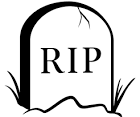 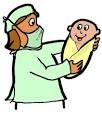 Write a definition for product lifecycle.______________________________________________________________________________________________________________________________________________________________________________________________________________________________________________________________________________________________________________________Using the diagram provided, can you work out the different phases of the product lifecycle using the terms below.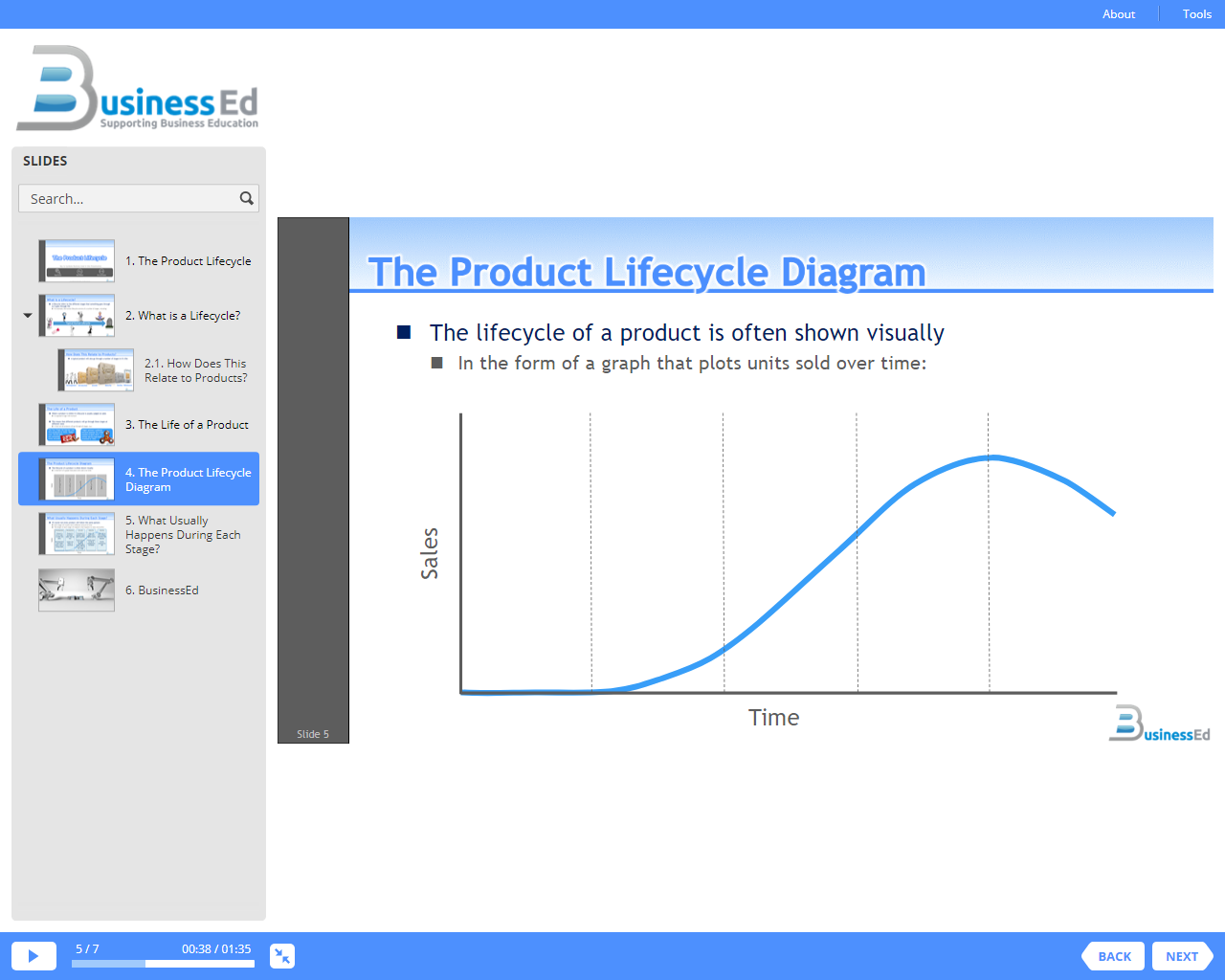 Activity 2What is happening to the sales and profit at each stage of the product life cycle?DevelopmentGrowthIntroductionDeclineMaturityStageNumber of SalesAmount of ProfitProduct